华中农业大学油菜高通量快速育种平台建设工程跟踪周报跟踪单位：中正信咨询集团有限公司跟踪人员： 詹卫军  郭婧  隆洁颖跟踪时间：2022年11月21日~2022年11月27日跟 踪 日 志跟 踪 日 志跟 踪 日 志工程名称：华中农业大学油菜高通量快速育种平台建设工程工程名称：华中农业大学油菜高通量快速育种平台建设工程工程名称：华中农业大学油菜高通量快速育种平台建设工程日期：2022年11月22日星期二记录人：隆洁颖一、工程概况：1.施工内容：华中农业大学油菜高通量快速育种平台建设。建设内容包括：土石方工程、砌筑工程、金属结构工程、屋面及防水工程、油漆、涂料、裱糊工程、给排水、采暖、燃气工程。2.施工单位：武汉恒昊建设有限公司。3.合同金额：581600.00元，其中暂列金8万元。4.合同工期：50日历天。二、施工进展：1.地砖填缝2.东侧混凝土台阶施工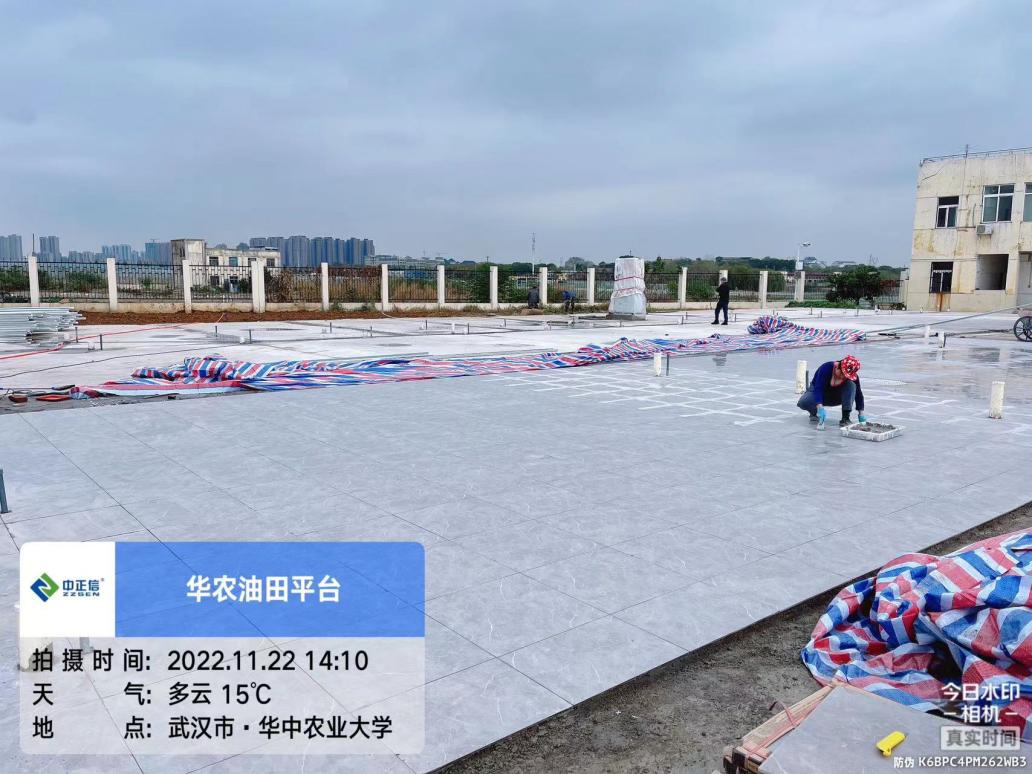 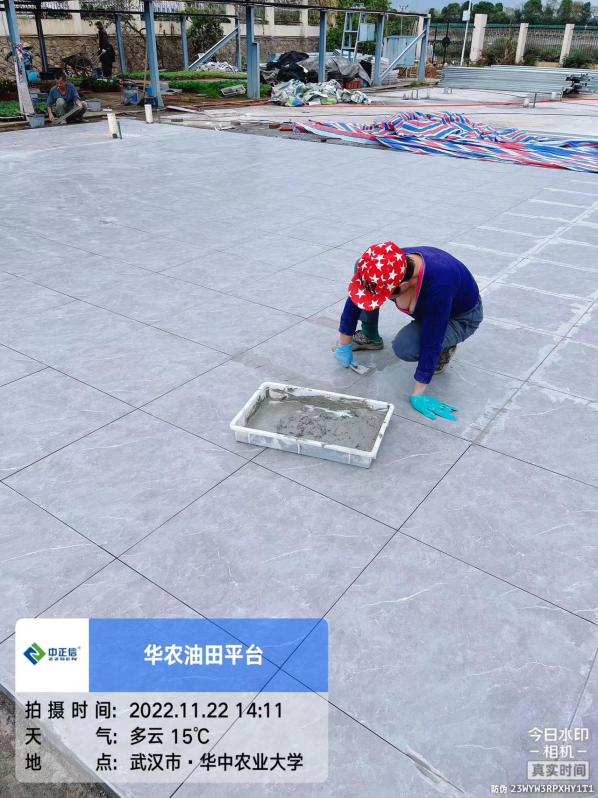 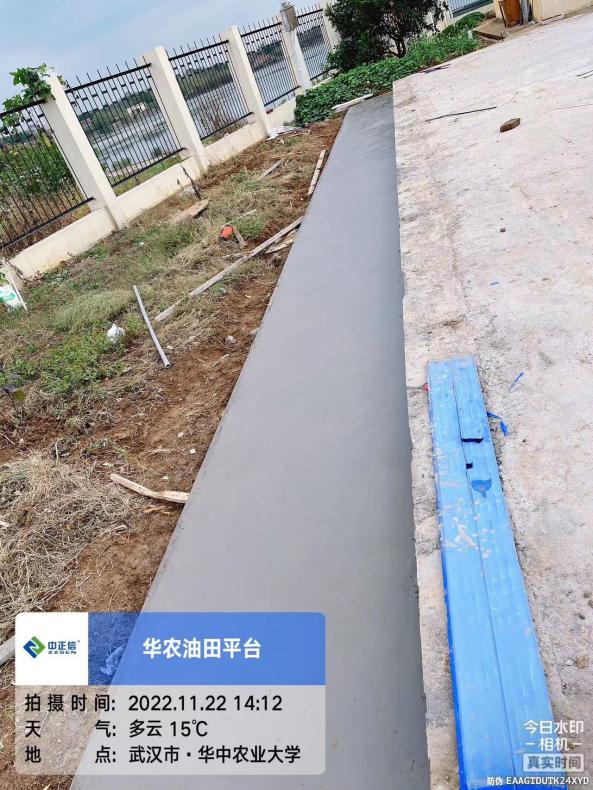 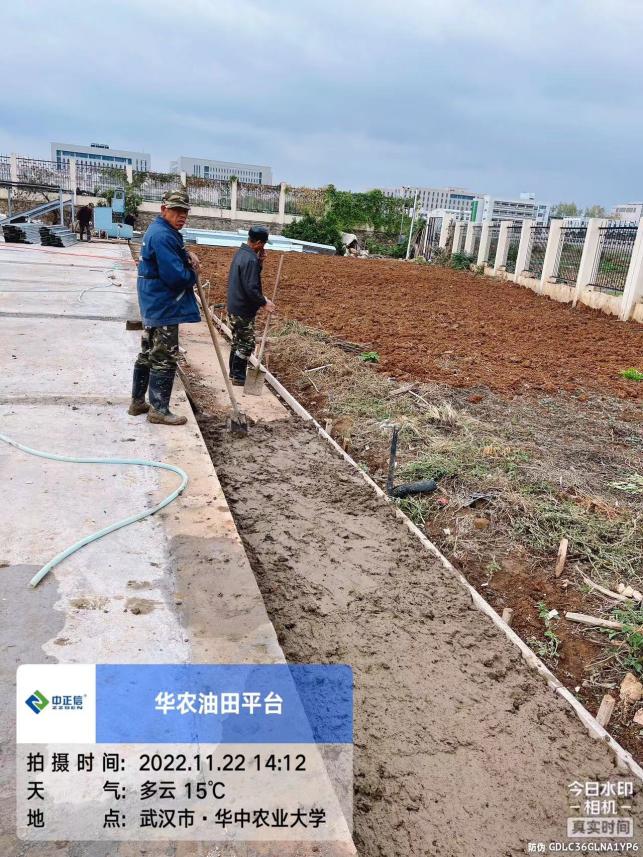 一、工程概况：1.施工内容：华中农业大学油菜高通量快速育种平台建设。建设内容包括：土石方工程、砌筑工程、金属结构工程、屋面及防水工程、油漆、涂料、裱糊工程、给排水、采暖、燃气工程。2.施工单位：武汉恒昊建设有限公司。3.合同金额：581600.00元，其中暂列金8万元。4.合同工期：50日历天。二、施工进展：1.地砖填缝2.东侧混凝土台阶施工一、工程概况：1.施工内容：华中农业大学油菜高通量快速育种平台建设。建设内容包括：土石方工程、砌筑工程、金属结构工程、屋面及防水工程、油漆、涂料、裱糊工程、给排水、采暖、燃气工程。2.施工单位：武汉恒昊建设有限公司。3.合同金额：581600.00元，其中暂列金8万元。4.合同工期：50日历天。二、施工进展：1.地砖填缝2.东侧混凝土台阶施工工程名称：华中农业大学油菜高通量快速育种平台建设工程工程名称：华中农业大学油菜高通量快速育种平台建设工程工程名称：华中农业大学油菜高通量快速育种平台建设工程日期：2022年11月23日星期三记录人：隆洁颖一、施工进展：1.混凝土台阶宽1080mm、高度130mm2.预留排水沟宽270mm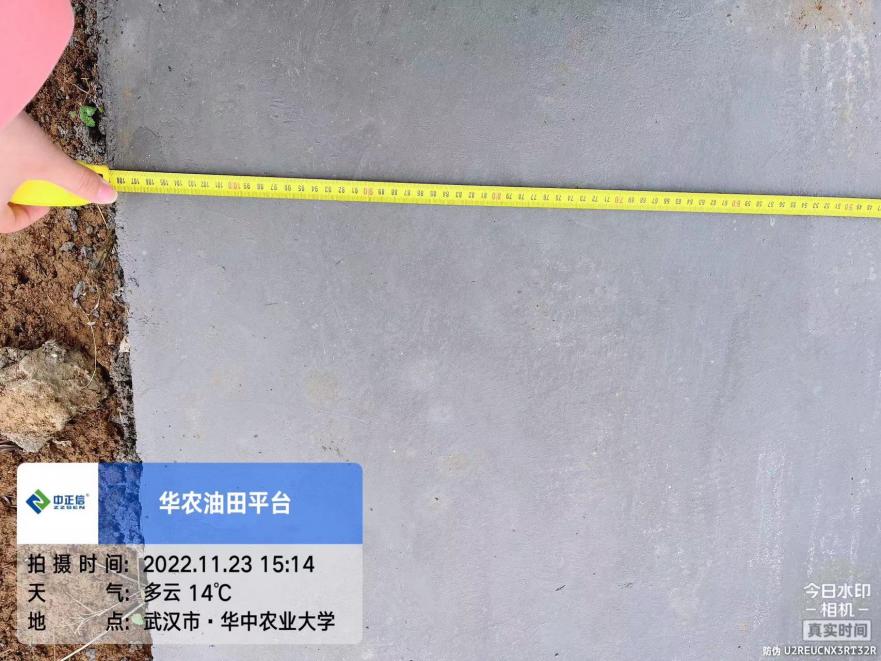 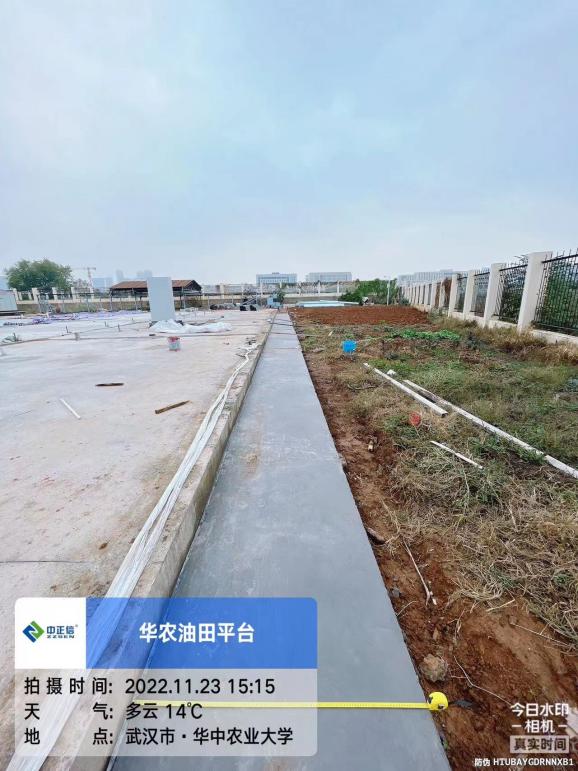 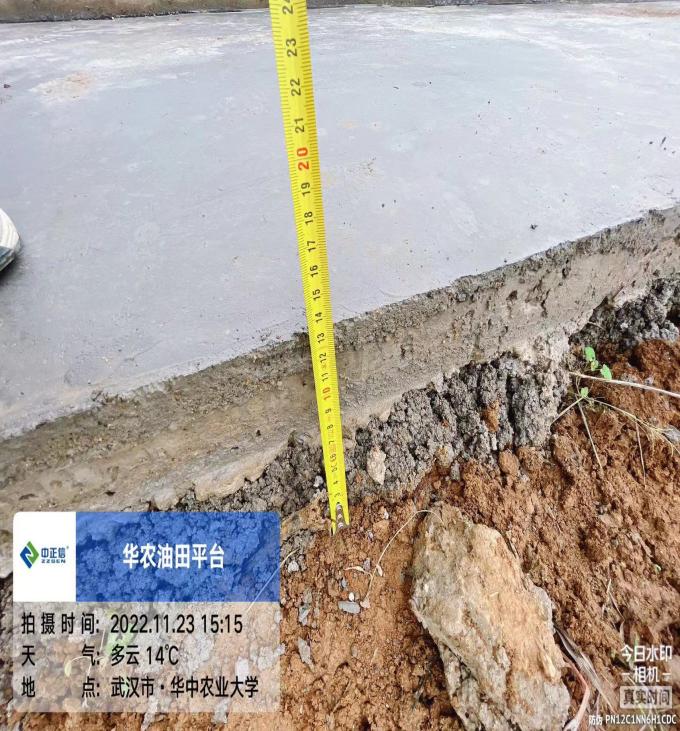 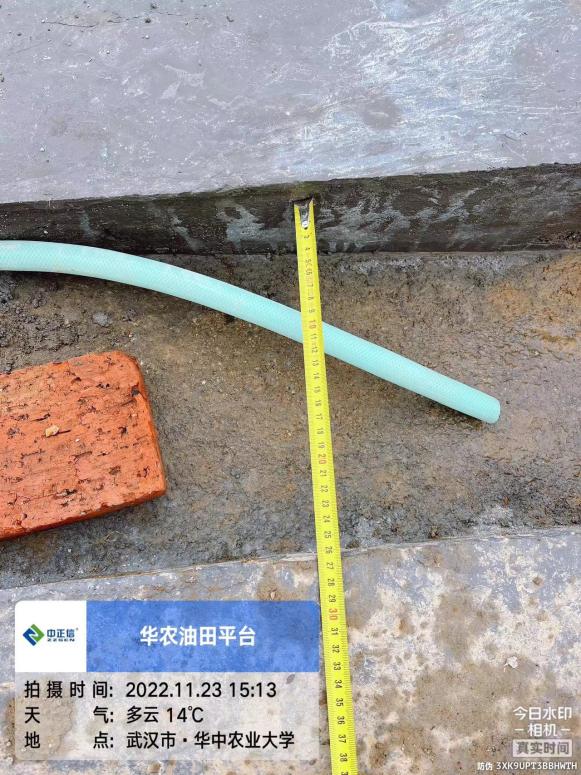 一、施工进展：1.混凝土台阶宽1080mm、高度130mm2.预留排水沟宽270mm一、施工进展：1.混凝土台阶宽1080mm、高度130mm2.预留排水沟宽270mm工程名称：华中农业大学油菜高通量快速育种平台建设工程工程名称：华中农业大学油菜高通量快速育种平台建设工程工程名称：华中农业大学油菜高通量快速育种平台建设工程日期：2022年11月24日星期四记录人：隆洁颖一、施工进展：  1.盐碱平台瓷砖铺设完成2.混凝土台阶养护3.混凝土台阶伸缩缝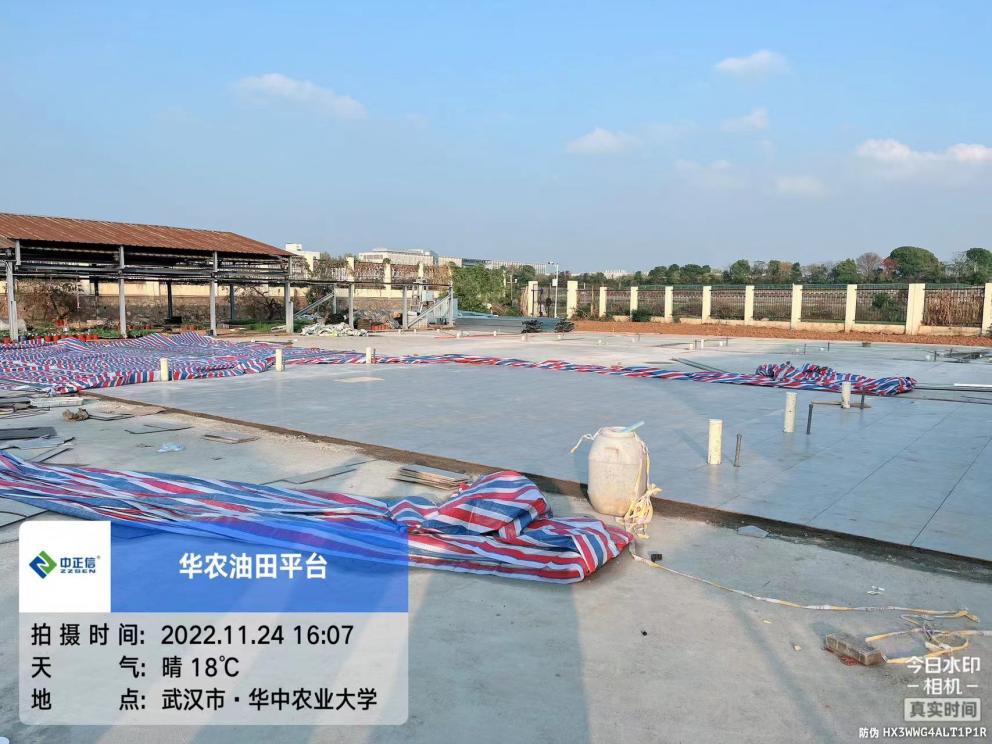 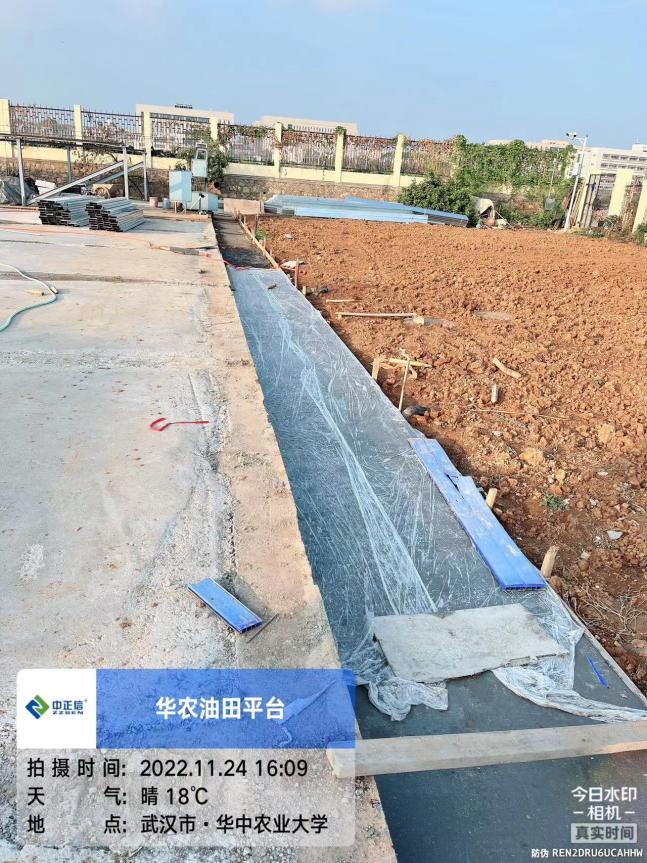 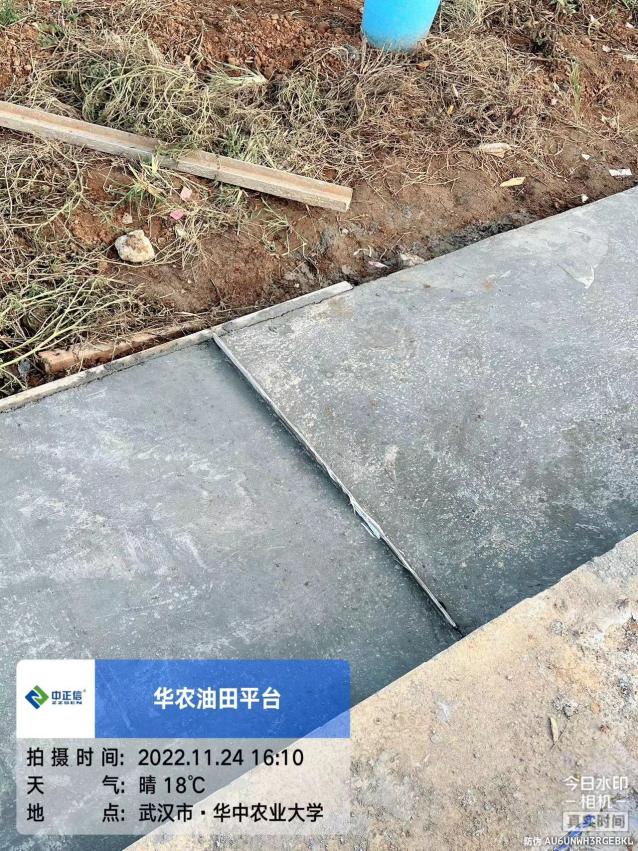 一、施工进展：  1.盐碱平台瓷砖铺设完成2.混凝土台阶养护3.混凝土台阶伸缩缝一、施工进展：  1.盐碱平台瓷砖铺设完成2.混凝土台阶养护3.混凝土台阶伸缩缝